E.6.4 ATESTADO DE ABRANGÊNCIA DO GRUPO GERADOR DE ENERGIA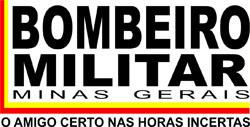 ATESTADO DE ABRANGÊNCIA DO GRUPO GERADOR DE ENERGIAATESTADO DE ABRANGÊNCIA DO GRUPO GERADOR DE ENERGIAEu, _____________________, registrado no CREA/CAU/CFT sob o nº _______, visando a concessão do Auto de Vistoria do CBMMG, atesto que o grupo gerador de energia existente na edificação situada na __________________________, encontra-se instalado de acordo com as normas específicas, tendo as seguintes características:Motor (marca e modelo):Potência:Tensão:Tipo de acionamento:Tempo de acionamento do Grupo Gerador de Energia:Combustível:Capacidade do Tanque:Autonomia:Abrangência:Eu, _____________________, registrado no CREA/CAU/CFT sob o nº _______, visando a concessão do Auto de Vistoria do CBMMG, atesto que o grupo gerador de energia existente na edificação situada na __________________________, encontra-se instalado de acordo com as normas específicas, tendo as seguintes características:Motor (marca e modelo):Potência:Tensão:Tipo de acionamento:Tempo de acionamento do Grupo Gerador de Energia:Combustível:Capacidade do Tanque:Autonomia:Abrangência:Eu, _____________________, registrado no CREA/CAU/CFT sob o nº _______, visando a concessão do Auto de Vistoria do CBMMG, atesto que o grupo gerador de energia existente na edificação situada na __________________________, encontra-se instalado de acordo com as normas específicas, tendo as seguintes características:Motor (marca e modelo):Potência:Tensão:Tipo de acionamento:Tempo de acionamento do Grupo Gerador de Energia:Combustível:Capacidade do Tanque:Autonomia:Abrangência:Local:	Data:Local:	Data:Local:	Data:Assinatura do Responsável TécnicoAssinatura do Responsável TécnicoNº do documento de responsabilidade técnica: